March 17, 2021			Docket No. P-2020-3019522Utility Code: 110150DUQUESNE LIGHT COMPANYPROCUREMENTS AND SETTLEMENTS 411 7TH AVE  MAIL DROP 15-5PITTSBURGH  PA  15219ATTN: JOHN PEOPLES SUPERVISOR OF ENERGY Re: Duquesne Light Company – Results for Request for the March 15, 2021 Request for ProposalsDear Mr. Peoples:	On March 16, 2021, CRA International, Inc. d/b/a Charles River Associates filed Duquesne Light Company’s (DLC) results of its DSP IX procurement process and rules for the March 2021 Solicitation for DLC’s default service customers.  The filing includes bid results for a Full Requirements RFP for the supply for residential, small commercial & industrial (C&I), and medium C&I customers who will receive default service from DLC within the period June 1, 2021 through May 31, 2023.  The March 2021 Solicitation results also include one product in an Hourly Price Auction for DLC’s large C&I customers for the 12-month period        June 1, 2021 through May 31, 2022.  All products were procured via declining clock auctions.	This filing was submitted in accordance with the RFP Process and Rules that were approved as modified by the Commission’s Order, entered January 14, 2021, at Docket No. P-2020-3019522.  DLC requests that the Commission approve the bid results of the March 2021 Solicitation on or before March 17, 2021.  	Further investigation does not appear to be warranted at this time, since the results of the March 2021 Solicitation appear to have been conducted in accordance with the RFP Process and Rules as approved by the Commission.  	Therefore, we direct DLC to disclose the results of this March 2021 Solicitation in accordance with the Commission’s Secretarial Letter in Re: Disclosure of Default Service Solicitation Results and Creation of a Default Service Rate Calculation Model, issued October 12, 2010 at Docket No. M-2009-2082042.Please direct any questions to Debra Backer, Energy Supervisor, Bureau of Technical Utility Services, at (717) 783-9787.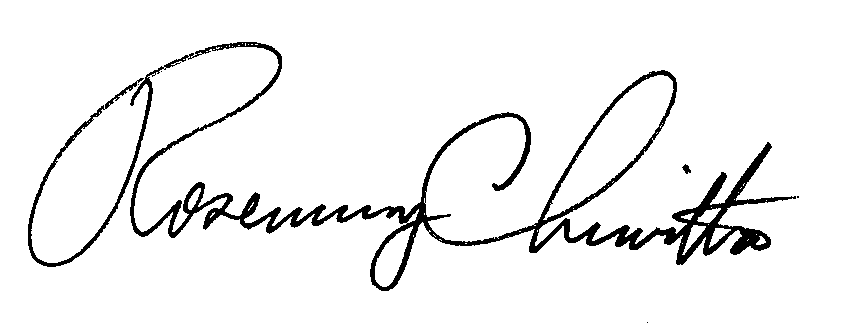 			Sincerely,			Rosemary Chiavetta			Secretarycc:	All Parties of Record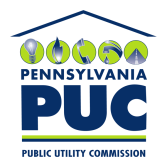 COMMONWEALTH OF PENNSYLVANIAPENNSYLVANIA PUBLIC UTILITY COMMISSION400 NORTH STREET, HARRISBURG, PA 17120IN REPLY PLEASE REFER TO OUR FILE